INTAKE FORM TO VAHSFOR FAMILIES OR PROFESSIONALS INVOLVED IN HEALTH AND WELLBEING OF CHILDREN AND YOUNG PEOPLEPlease email referral to: paediatricreferrals@vahs.org.auDate of referral  __ /__ /____PROFESSIONALS / AGENCIES / SERVICE PROVIDERS INVOLVEDREASON FOR REFERRALVAHS offers many services to Children and Young People. To provide the client with the most appropriate service, it is useful for VAHS to know your specific concerns in regards to the client’s health and or development.PLEASE PROVIDE COPIES OF ANY DOCUMENTATION, PREVIOUS ASSESSMENTS, SCHOOL REPORTS ETC. THAT MAY ASSIST IN PROVIDING CARE FOR THIS CLIENT 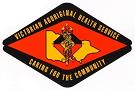 VICTORIAN ABORIGINAL HEALTH SERVICE CO-OPERATIVE LTD.ABN 51 825 578 859186 Nicholson St, Fitzroy, Victoria 3065 Ph: (03) 9419 3000 extension Email: paediatricreferrals@vahs.org.auCLIENT DETAILSFamily Name ___________________________  Given Name(s) _______________________   Other Name(s) / Preferred Name(s) ______________________DOB: ___ / ____/ _____              Gender:_____Current Address: ___________________________________________    Suburb: ___________________P/Code: ________Phone  ____________         Mobile ______________       Aboriginal □   Torres Strait Islander □   Both □REFERRER DETAILSName: ___________________________________Position: ________________________________________    Service/Agency: ________________________________Address: ________________________________________    Suburb: ____________________ ___P/Code: ________Direct phone: _______________   Mobile: _________________________  Preferred contact:  _________________Email Address: ___________________________PARENT 1             Aboriginal □   Torres Strait Is □    Both □   Name      ______________________________________Address: ______________________________________ Suburb: ____________________ ___P/Code: ________Ph Home    _____________Ph Mobile   _______________PARENT 2                 Aboriginal □   Torres Strait Is □   Both □   Name      ______________________________________Address: ______________________________________ Suburb: ____________________ ___P/Code: ________Ph Home    _____________Ph Mobile   ______________LEGAL GUARDIAN Who is the child’s legal guardian?     □ Mother  □ Father  □ Both  □ Other           Aboriginal □  Torres Strait Is □   Both □   If other, Relationship:  _____ ______________________                 Name: _______________________________ Ph Home    _______________       Ph Mobile   _______________  Email:    ________________________COURT ORDERS IN PLACEAre there any court orders in place in relation to this child    Yes □    No □     If yes,Type of order:  ________________________________  expiry date of order :   ___ / ____/  ______Relevant details of order:___________________________________________________________________________________________________________________________________________________________________________________________________________________________________________________________________________AUTHORITY  TO CONSENT TO MEDICAL CAREWho is authorised to provide consent for medical care and procedures for this childParent  □       Delegated    □         If delegated, who is the delegated person Name: ___________________________________Position: ________________________________________    Service/Agency: ________________________________Address: ________________________________________    Suburb: ____________________ ___P/Code: ________Direct phone: _______________   Mobile: _________________________  Preferred contact:  _________________Email Address: ___________________________CONSENT TO CONTACT REFERRER AND OTHER AGENCIES INVOLVED CHILD’S CAREAs the authorised representative of this child, I consent to a referral to the Victorian Aboriginal Health Service (VAHS) for a health assessment and to subsequent referral, management and treatment determined as necessary by the assessment.I give permission for VAHS Intake to contact the referrer and other agencies listed below involved in my child’s care Name:____________________________________________________________________ Date:_______________Signature:____________________________        Relationship:_______________________PRIMARY CONTACT PERSON FOR THIS CLIENT (e.g. if VAHS wished to arrange an appointment)Name: _____________________________________ Relationship: _______________________________________ Service/Agency (if applicable):  ________________________________Address: ________________________________________    Suburb: ____________________ ___P/Code: ________Direct phone: _______________   Mobile: _________________________  Preferred contact:  _________________Email Address: ___________________________WHO DOES THE CHILD LIVE WITH AT CURRENT RESIDENTIAL ADDRESS Name: __________________ _____ _____  Mother□  Father□   Sibling □  Other* □  ___________    DOB: ____  M □  F □         Name: __________________ _____ _____  Mother□  Father□   Sibling □  Other* □  ___________    DOB: ____  M □  F □         Name: __________________ _____ _____  Mother□  Father□   Sibling □  Other* □  ___________    DOB: ____  M □  F □         Name: __________________ _____ _____  Mother□  Father□   Sibling □  Other* □  ___________    DOB: ____  M □  F □         Name: __________________ _____ _____  Mother□  Father□   Sibling □  Other* □  ___________    DOB: ____  M □  F □         Name: __________________ _____ _____  Mother□  Father□   Sibling □  Other* □  ___________    DOB: ____  M □  F □         Name: __________________ _____ _____  Mother□  Father□   Sibling □  Other* □  ___________    DOB: ____  M □  F □         Name: __________________ _____ _____  Mother□  Father□   Sibling □  Other* □  ___________    DOB: ____  M □  F □               *IF OTHER PLEASE STATE RELATIONSHIPSIGNIFICANT OTHER PERSON INVOLVED IN CHILD’S CAREe.g. Grandmother /father/ Aunt / Uncle/ Other________    Name      ______________________________________                             Aboriginal □   Torres Strait Is □    Both □   Address: ______________________________________ Suburb: ____________________ ___P/Code: ________Ph Home    _____________Ph Mobile   ______________SIGNIFICANT OTHER PERSON INVOLVED IN CHILD’S CAREe.g. Grandmother /father/ Aunt / Uncle/ Other________  Name      ______________________________________                           Aboriginal □    Torres Strait Is □    Both □   Address: ______________________________________ Suburb: ____________________ ___P/Code: ________Ph Home    _____________Ph Mobile   _______________Name:        _______________________________ _Agency:     _____ ______________________ _____Role:           _____ ______________________ ____Address      ________________________________                    ________________________________Ph Work    __________  Ph Mobile ______________Email:           ________________________Name:        _______________________________ _Agency:     _____ ______________________ _____Role:           _____ ______________________ ____Address      ________________________________                    ________________________________Ph Work    __________  Ph Mobile ______________Email:           ________________________Name:        _______________________________ _Agency:     _____ ______________________ _____Role:           _____ ______________________ ____Address      ________________________________                    ________________________________Ph Work    __________  Ph Mobile ______________Email:           ________________________Name:        _______________________________ _Agency:     _____ ______________________ _____Role:           _____ ______________________ ____Address      ________________________________                    ________________________________Ph Work    __________  Ph Mobile ______________Email:           ________________________SCHOOL / KINDERGARTEN / CHILD CARE Does the client go to school / kindergarten / childcare?   □ Yes    □ No  Name of School / Kindergarten / Child Care:    _______________________________    Grade / Year (if applicable):   ____Address: ________________________________________    Suburb: ____________________ ___P/Code: ________Contact Person     ________________________________  Ph Work:  _____________  Ph Mobile:    ______________Email:    _________________________________________DO YOU HAVE A SPECIFIC CONCERN(S) REGARDING THE CLIENT’S HEALTH OR WELLBEING THAT YOU WISH VAHS TO ASSESS OR ADDRESS?        □ Yes    □ No     If yes, please outline below:________________________________________________________________________________________________________________________________________________________________________________________________________________________________________________________________________________________________________________________________________________________________________________________________________________________________________________________________________________________________PREFERRED VAHS SERVICE / PROVIDER Do you wish to refer to a specific service or provider within VAHS  □ or do you wish VAHS to allocate the provider  □If specific service;  Which one________________________  If specific provider;  Who ___________________________OTHER SPECIFIC CONCERNSAre you concerned about any of the following  (tick all appropriate)□  Motor Development  (e.g. rolling, crawling, walking)               □  Speech Development              □  Hearing                                                  □  Behaviour                                   □  Learning                                   □  Intellectual Disability               □  Mental Health□  Immunisation                            □  Dental Health □  Drug and Alcohol issues          □  Puberty                                      □  Sexual and Reproductive healthPAST MEDICAL HISTORY Does the Client have any medical diagnosis or condition that you know of?     □ Yes    □ NoIf yes, please list below including any previous assessments the provider name and service:________________________________________________________________________________________________________________________________________________________________________________________________________________________________________________________________________________________________________________________________________________________________________________________________________________________________________________________________________________________________MEDICATION Is the Client currently on any medication?  □ Yes    □ No     If yes, please list below:________________________________________________________________________________________________________________________________________________________________________________________________________________________________________________________________________________________________________________________________________________________________________________________________OTHER SUPPORT THAT COULD POSSIBLY BE PROVED TO FAMILY BY VAHS VAHS offers a number of services.  Do you think this family / parent / carer could also benefit from support from□  Parenting support                            □  Family counselling        □  Men’s Group□  Financial Counselling                       □  Healthy Lifestyles          □  Drug and alcohol services□  Mental health for adults                   OTHER INFORMATION Is there any other information that you think is important for us to know about this client or family?________________________________________________________________________________________________________________________________________________________________________________________________________________________________________________________________________________________________________________________________________________________________________________________________________________________________________________________________________________________________ (ADMIN USE ONLY)Intake Meeting- date discussed  ___ / ___ / _____   Allocated Health Worker             ____ __________Allocated services (s) and clinician  ______________________________________________________   Appointment date                       ___ / ___ / _____   Appointment letter sent             ___ / ___ / _____Other internal referrals□ Child Health Check              □ Dental              □ Koori Kids            □ Parenting Program         □ General Practitioner □ Paediatrician                        □  MCHN            □ Optometry           □  Audiology                        □ Speech □ Other ___________